О внесении изменения в указГубернатора Ульяновской области от 07.04.2021 № 37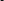 П о с т а н о в л я ю:1. Внести в пункт 4 Положения о Межведомственном координационном совете при Губернаторе Ульяновской области по вопросам повышения эффективности использования бюджетных средств в Ульяновской области, утверждённого указом Губернатора Ульяновской области от 07.04.2021 № 37                    «О Межведомственном координационном совете при Губернаторе Ульяновской области по вопросам повышения эффективности использования бюджетных средств в Ульяновской области и о признании утратившими силу отдельных нормативных правовых актов Губернатора Ульяновской области», изменение,  дополнив его подпунктом 6 следующего содержания:«6) образовывать из числа членов Совета и представителей органов 
и организаций, не входящих в состав Совета, комиссии при Совете. Перечень образуемых при Совете комиссий, направления их деятельности, а также руководители таких комиссий утверждаются Советом на его первом заседании.».2. Настоящий указ вступает в силу на следующий день после дня его официального опубликования.Временно исполняющий обязанности Губернатора области                                                        А.Ю.РусскихГУБЕРНАТОР УЛЬЯНОВСКОЙ ОБЛАСТИГУБЕРНАТОР УЛЬЯНОВСКОЙ ОБЛАСТИУ К А ЗУ К А З5 июля 2021 г. № 64